 Подпись	___________________(на регистрации)Прим.:Строки с пунктирной линией …… ОБЯЗАТЕЛЬНЫ для заполнения!Прежде чем отправить Карточку Участника (файл в формате WORD) на почту fbbo32@mail.ru просьба переименовать файл,а именно,указать Вашу фамилию.Карточка    участникаСоревнование         Чемпионат Брянской области 2019Место проведения  Брянск ДДЮТ им.Ю.А.Гагарина,ул.Грибоедова 1АДата     12 октября 2019гДивизион(категория)…………………………………………………………….(Номинация согласно Положения)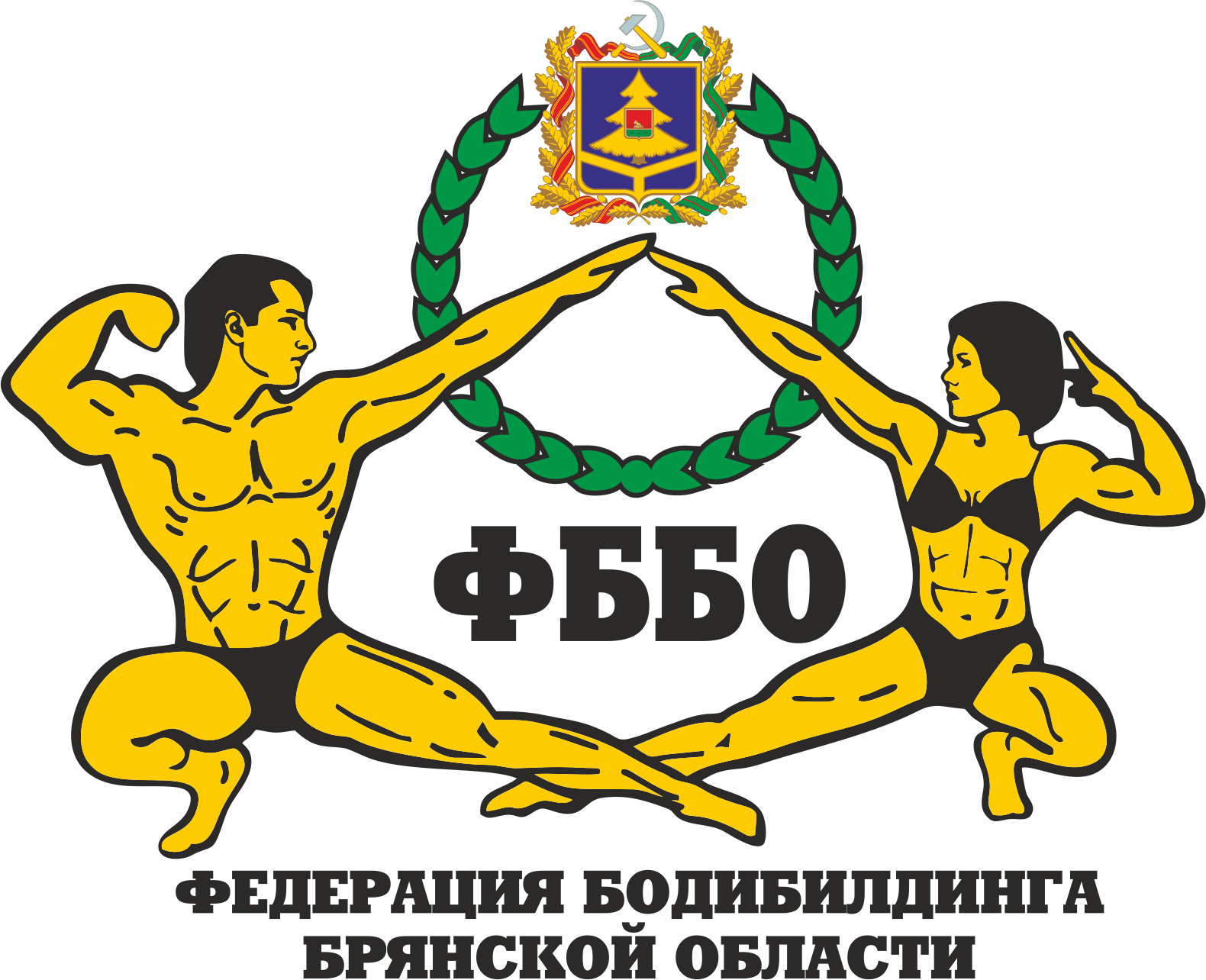 Фамилия …………………………………………………….(ПЕЧАТНЫМИ буквами и ударение)Имя,  отчество……………………………………….Спортивное     званиеВес   соревновательн………………………………. Вес    в    межсезонье  Регион,   город……….. …………………………………..Дата   рождения……. ………………………………Место работы, учебы  Профессия  Тренер  Год начала занятий,  Рост  ………………………ХоббиИНН и СНИЛС………………………………………Лучшие достижения                       Домашний адрес,Телефон(с кодом)Е-mail  …………………………….Данные Паспорта……………………………………Ваши соцсети(ВК,Insta)  ……………………………Фамилия …………………………………………………….(ПЕЧАТНЫМИ буквами и ударение)Имя,  отчество……………………………………….Спортивное     званиеВес   соревновательн………………………………. Вес    в    межсезонье  Регион,   город……….. …………………………………..Дата   рождения……. ………………………………Место работы, учебы  Профессия  Тренер  Год начала занятий,  Рост  ………………………ХоббиИНН и СНИЛС………………………………………Лучшие достижения                       Домашний адрес,Телефон(с кодом)Е-mail  …………………………….Данные Паспорта……………………………………Ваши соцсети(ВК,Insta)  ……………………………